УПРАВЛЕНИЕ ФЕДЕРАЛЬНОЙ  СЛУЖБЫ ГОСУДАРСТВЕННОЙ  РЕГИСТРАЦИИ, КАДАСТРА И КАРТОГРАФИИ (РОСРЕЕСТР)  ПО ЧЕЛЯБИНСКОЙ ОБЛАСТИ 							454048 г.Челябинск, ул.Елькина, 85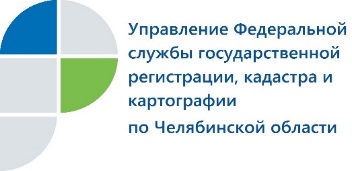 Как зарегистрировать недвижимость, на строительство которой не требуется разрешениеЕманжелинский отдел  Управления Федеральной службы государственной регистрации, кадастра и картографии по Челябинской области отвечает на вопрос, как регистрируется право собственности на вновь возведенные объекты недвижимости, на которые не требуется разрешение на ввод.Обращаясь на консультацию в Еманжелинский отдел Управления Росреестра по Челябинской области, заявители спрашивают, как правильно оформить имеющиеся у них на участке хозяйственные постройки  или дачные домики. В ответе на этот вопрос им разъясняется, что для госрегистрации этих объектов их собственникам не нужно получать разрешение на строительство и на ввод, но потребуется технический план, который готовится на основании декларации. Вместе с тем свои особенности имеются при проведении учета и регистрации ряда других объектов недвижимости, которые указаны в Законе Челябинской области № 589-ЗО от 27.05.2010 «Об установлении случаев, при которых не требуется получения разрешения на строительство».  Государственный кадастровый учет и государственная регистрация прав на такие объекты осуществляется одновременно. В отношении них не требуется получение разрешения на строительство и, соответственно, на ввод.  При этом сведения в кадастр недвижимости вносятся на основании технического плана, подготовленного кадастровым инженером в результате выполнения кадастровых работ. Возведение подобных объектов в силу положений Градостроительного кодекса осуществляется в соответствии с проектной документацией. В этой связи технический план должен готовиться на ее основании. Использование декларации в данном случае не допускается. Государственная регистрация прав проводится на основании технического плана и документов на землю с приложением документов, установленных указанным выше Законом Челябинской области. Еманжелинский отдел Управления Росреестрапо Челябинской области